Управляющему делами Администрации Сальского районаРостовской областиБобровской Я.В.Уважаемая Яна Витальевна!      Согласно п.1.8. постановления Главы Администрации Сальского района от 17.07.2006 г. № 1393 «О повышении эффективности работы с обращениями граждан» сообщаем, что в 2015 году в Администрацию Гигантовского сельского поселения поступило  227 письменных и 65 устных обращений, в том числе из вышестоящих органов 48 обращений.         Администрацией Гигантовского  сельского поселения рассмотрены  все поступившие письменные и устные заявления граждан, приняты необходимые меры для разрешения возникших проблем у граждан поселения, как с привлечением как Главы администрации,   так и специалистов.. Приложение : 2 листа в 1 экземпляреГлава Гигантовского сельского поселения                                  				Ю.М. ШтельманСпециалист									Статова Т.В.Сведенияоб  обращениях граждан, поступивших  в администрацию  Гигантовского сельского поселения в 2015 годуИнформационно-статистический обзор рассмотренных 
в 2015 годуобращений граждан, организаций и общественных объединений,поступивших в Администрацию Гигантовского сельского поселенияВ 2015 году в Администрацию Гигантовского сельского поселения поступило 292 обращения граждан, содержащих 301 вопрос.Количество поступивших в 2015 году обращений на 7,6 % меньше (292), чем в 2014 году (316). С учетом численности населения поселения (17242 жителей на 1 января 2015 года) показатель активности населения в 2015 году составил 1,69%,  в 2014 – 1,83% (17246 жителей на 01.01.2014). Количество обращений, поступивших в форме электронного документа, в письменной форме и в устной форме в 2015 году, в 2014 году, с указанием их доли в общем количестве обращений, поступивших соответственно в 2015 году, 2014 году:Количество вопросов, содержащихся в обращениях, поступивших в 2015 году, в 2014 году, с распределением по видам содержащихся в обращениях вопросов – заявление, жалоба, предложение – и указанием их доли в общем количестве вопросов, поступивших соответственно в  2015 году, в 2014 году:Наибольшую социальную и общественную значимость имеют коллективные обращения. В 2015 года поступило 50 (17%) коллективных обращения.Наибольшее количество обращений поступило непосредственно в Администрацию Гигантовского сельского поселения, то есть в адрес главы Гигантовского сельского поселения–83,6% обращений. Часть обращений жители поселения адресуют в другие инстанции, в том числе в вышестоящие органы власти.Одной из основных задач работы с населением является организация и проведение личного приема граждан.В 2015 году главой Гигантовского сельского поселения проведено 23 личных приемов, на которых принято 65 заявителей.Тематика обращений, поступивших в Администрацию Гигантовского сельского поселения  в 2015 году (по основным тематическим категориям типового общероссийского тематического классификатора обращений граждан, организаций и общественных объединений).Учитывая социальную значимость ряда обращений, с целью объективного их рассмотрения, отдельные вопросы рассматривались с выездом на место, с участием заявителя, либо комиссионно. Комиссионно,  с выездом на место рассмотрено 227 обращений (77,7%).Сравнительное количество обращений граждан, рассмотренных комиссионно:Сравнительное количество обращений граждан,
рассмотренных с выездом на место:Количество обращений граждан по полугодиям 2015 годаЭффективность работы с обращениями граждан оценивается результатами рассмотрения обращений.В 2015 на рассмотрении в Администрации Гигантовского сельского поселения находились 292 обращения, из них:	«Поддержано» – означает, что по результатам рассмотрения предложение признано целесообразным, заявление или жалоба – обоснованными и подлежащими удовлетворению; «принятие мер» – означает, что выполнены действия в соответствии с принятым по результатам рассмотрения обращения решением «поддержано» по полному фактическому удовлетворению поставленных в обращении вопросов, то есть фактическая реализация предложения, фактическое удовлетворение заявления или жалобы.«Разъяснено» – означает, что по результатам рассмотрения предложения, заявления или жалобы заявитель проинформирован о порядке их реализации или удовлетворения.	«Не поддержано» – означает, что по результатам рассмотрения предложение признано нецелесообразным, заявление или жалоба – необоснованными и неподлежащими удовлетворению.№п/пСодержаниеклассификаторПоселения(муниципальные образования)Поселения(муниципальные образования)№п/пСодержание2014 г.20151Поступило обращений  всего, из них:          -письменных  -устных - коллективных  -повторных          -из  вышестоящих федеральных органов власти (напрямую)           -от депутатов (напрямую)           -из Правительства  области3162239336500129222765501846112Взято   на  контроль всего, из них:        -главой  администрации муниципального  образования        -вышестоящими  органами власти                                       -установлен  дополнительный  контроль                          2972702702922924803Результаты рассмотрения обращений:        -поддержано (меры приняты)        -разъяснено1681481641284 Рассмотрено:       -составом  комиссии        -с выездом  на  место2092092272275Выявлено:    -случаев  волокиты либо  нарушений  прав и  законных  интересов  заявителей     -нарушений  сроков  рассмотрения00006Приняты  меры:      - к  виновным по  фактам  нарушения  прав  и  законных интересов  заявителей      - к  руководителям и исполнителям, нарушившим порядок или сроки  рассмотрения обращений00007Всего принято  граждан на  личном приеме руководством, из них:      - главой  администрации  муниципального  образования      - при  выезде  информационных  групп (всеми руководителями) 97898656148Количество  обращений  по  наиболее  часто  встречающимся вопросам:(тематического классификатора системы «Дело»)316292Благоустройство городов и поселков. Благоустройство придомовых территорий0003.0009.0097.06078788Социальное обеспечение, Материальная помощь многодетным, пенсионерам и малообеспеченным слоям населения0002.0007.0073.02423429Дорожное хозяйство0003.0009.0099.04012222Управляющие компании, договоры на содержание и ремонт жилья0005.0005.0057.0598014Земельные споры (не судебные)0003.0009.0098.0384813Животноводство0003.0009.0098.11191213Эксплуатация и ремонт многоквартных жилых домов муниципального и ведомственного жилищного фондов0005.0005.0056.1144013Улучшение жилищных условий, предоставление жилого помещения по договору социального найма0005.0005.0055.0580010Предоставление коммунальных услуг ненадлежащего качества (водоснабжение, отопление, канализация)0000.0000.0000.088768Проблемы жилья в сельской местности0005.0005.0055.058568Предоставление генеалогических и других архивных данных0003.0012.0134.081707Конфликты на бытовой почве0004.0016.0163.052765Безработица. Биржи труда. Трудоустройство. Общественные работы и т.д.0002.0006.0064.0219143Противопожарная служба, соблюдение норм противопожарной безопасности0004.0016.0162.069803Транспортное обслуживание населения (вопросы сервиса, удобство и безопасность пассажирских перевозок)0003.0009.0099.040403Выселение из жилища0005.0005.0055.058603Управляющие компании, договоры на содержание и ремонт жилья0000.0000.0000.059852Право защищать свои права и свободы всеми способами, не запрещенными законами0001.0001.0006.081102Библиотеки, Дома культуры, кинотеатры0002.0013.0141.082802Помещение в больницы и специализированные лечебные учреждения. Оплата за лечение, пребывание в лечебных учреждениях0002.0014.0143.030312Социальная поддержка инвалидов0002.0014.0143.110202Спортивные сооружения, укрепление материальной базы спорта0002.0014.0144.032402Нарушения законодательства, СНИПов при строительстве0003.0009.0096.036302Газификация поселений0003.0009.0097.060572Обеспечение жильем ветеранов, инвалидов и семей, имеющих детей-инвалидов0005.0005.0055.079002Оплата жилищно-коммунальных услуг (ЖКХ)0005.0005.0056.060062Эксплуатация и ремонт приватизированных квартир0005.0005.0056.060212Содержание общего имущества (канализация, вентиляция, кровля, ограждающие конструкции, инженерное оборудование, места общего пользования, придомовая территория)0005.0005.0056.088622Борьба с аварийностью. Безопасность дорожного движения0003.0009.0099.040302Рассмотрение в административном порядке действий (бездействия) должностных лиц органов государственной власти, органов местного самоуправления и должностных лиц (за исключением связанных с рассмотрением обращений)0001.0001.0006.065001Государственная служба в Российской Федерации (за исключением особенностей регулирования службы отдельных категорий работников, государственных служащих)0001.0002.0024.000001Условия ведения предпринимательской деятельности0001.0002.0025.132601Благодарности, приглашения, поздравления органу местного самоуправления0001.0002.0027.115801Скрытая безработица. Вынужденные отпуска. Сокращение рабочего дня. Факты незаконных увольнений0002.0006.0065.066101Детские дошкольные воспитательные учреждения0002.0013.0139.026901Медицинское обслуживание сельских жителей0002.0014.0143.030801Коллективное садоводство и огородничество, некоммерческие садовые товарищества0003.0009.0098.037911Пассажирский транспорт на селе0003.0009.0099.040771Автостоянки и автопарковки0003.0009.0099.068901Почтово-банковские услуги (доставка пенсий и пособий, прием коммунальных платежей)0003.0009.0100.073101Торговля и органы местного самоуправления. Размещение торговых точек0003.0009.0102.043521Паспортная система. Регистрация по месту жительства и месту пребывания0004.0016.0159.051501Перебои в электроснабжении0005.0005.0056.0606111Предоставление коммунальных услуг ненадлежащего качества (водоснабжение, отопление, канализация)0005.0005.0056.088701Выполнение работ по капитальному ремонту0005.0005.0056.089191Перебои в электроснабжении0005.0005.0056.125021Индивидуальное жилищное строительство0005.0005.0054.115901Государственная программа «Развитие сельского хозяйства и регулирования рынков сельскохозяйственной продукции, сырья и продовольствия на 2013−2020 годы»0001.0002.0025.130801Ремонт образовательных учреждений0002.0013.0139.115301Экологическая безопасность0003.0011.0122.084801Охрана и защита лесов0003.0011.0126.107001Технологическое присоединение потребителей электрической энергии к электрическим сетям0003.0009.0093.108201Коммунально-бытовое хозяйство и предоставление услуг в условиях рынка0005.0005.0056.059901Определение в дома-интернаты для престарелых и инвалидов, психоневрологические интернаты. Деятельность названных учреждений0000.0000.0000.023410Налоговая служба: налоги, сборы и штрафы0000.0000.0000.033310Развитие инфраструктуры связи. Телефонизация0000.0000.0000.041710Переработка вторичного сырья и бытовых отходов. Полигоны бытовых отходов0000.0000.0000.045810Просьбы о розыске военнопленных, интернированных и пропавших без вести в наши дни0000.0000.0000.052330Полномочия государственных органов и органов местного самоуправления в области земельных отношений. Контроль за соблюдением земельного законодательства0000.0000.0000.071530Предоставление генеалогических и других архивных данных0000.0000.0000.081730Обустройство соотечественников переселенцев (жилье, работа, учеба, подъемные и т.д.)0001.0001.0005.001960Увековечение памяти выдающихся людей, исторических событий. Присвоение имен0001.0001.0021.010610Административные правонарушения и административная ответственность0001.0002.0028.000030Регистрация прав на недвижимое имущество и сделок с ним0001.0003.0037.072320Трудовой стаж и трудовые книжки0002.0006.0065.022140Назначение пенсий0002.0007.0071.142310Определение в дома-интернаты для престарелых и инвалидов, Психоневрологические интернаты. Деятельность названных учреждений0002.0007.0073. 023420Личные подсобные хозяйства0003.0009.0098.0376120Электронная связь. Интернет0003.0009.0100.042330Гуманитарная и техническая помощь в сфере внешнеэкономической деятельности0003.0010.0114.120010Постоянное (бессрочное) пользование земельными участками0003.0011.0123.113910Водное хозяйство и экология0003.0011.0125.084230Привлечение к административной ответственности0004.0016.0159.125670Преступления, правонарушения, имеющие широкий общественный резонанс0004.0016.0162.052810Постановка на учет и восстановление в очереди на получение жилья0005.0005.0055.057940Переустройство и перепланировка жилого помещения. Оформление перепланировки жилых помещений0005.0005.0055.070020Перебои в теплоснабжении0005.0005.0056.125210Количественные показатели (шт.)Относительные показатели (%)Форма обращенияКоличество обращений, поступивших в форме электронного документа, в письменной форме и в устной форме, с указанием долей в общем количестве обращенийКоличество обращений, поступивших в форме электронного документа, в письменной форме и в устной форме, с указанием долей в общем количестве обращенийКоличество обращений, поступивших в форме электронного документа, в письменной форме и в устной форме, с указанием долей в общем количестве обращенийКоличество обращений, поступивших в форме электронного документа, в письменной форме и в устной форме, с указанием долей в общем количестве обращенийФорма обращения2015 год2015 год2014 год2014 годФорма обращенияколичество обращенийпроцентколичество обращенийпроцентВ письменной форме 22777,7%22370,6%В форме электронного документа00%00%В устной форме6522,3%9329,4%Всего обращений292100,0316100,0Количественные показатели (шт.)Относительные показатели (%)ВидвопросаКоличество вопросов, содержащихся в обращениях, с указанием долей в общем количестве вопросов, содержащихся в обращенияхКоличество вопросов, содержащихся в обращениях, с указанием долей в общем количестве вопросов, содержащихся в обращенияхКоличество вопросов, содержащихся в обращениях, с указанием долей в общем количестве вопросов, содержащихся в обращенияхКоличество вопросов, содержащихся в обращениях, с указанием долей в общем количестве вопросов, содержащихся в обращенияхВидвопроса2015 год2015 год2014 год2014 годВидвопросаколичество вопросовпроцентколичество вопросовпроцентЗаявление29199,6%30897,5%Жалоба10,4%82,5%Предложение00%00%Всего вопросов292100,0316100,0Количественные показатели (шт.)Относительные показатели (%)Количество коллективных обращений2015 год2014 годКоличество коллективных обращений50 (17,1%)36(11,4%)Количественные показатели (шт.)Относительные показатели (%)№№п/пНаименование2015 год% от общего количестваПравительство Ростовской области, из них направлено из Управления Президента РФ44315,1%1,0%Сальская городская прокуратура10,3%№Тематика обращенийколичество% от общего количестваБлагоустройство городов и поселков. Благоустройство придомовых территорий8830,1Социальное обеспечение, Материальная помощь многодетным, пенсионерам и малообеспеченным слоям населения299,9Дорожное хозяйство227,5Управляющие компании, договоры на содержание и ремонт жилья144,8Земельные споры (не судебные)134,5Животноводство134,5Эксплуатация и ремонт многоквартных жилых домов муниципального и ведомственного жилищного фондов134,5Улучшение жилищных условий, предоставление жилого помещения по договору социального найма104,4Предоставление коммунальных услуг ненадлежащего качества (водоснабжение, отопление, канализация)82,7Проблемы жилья в сельской местности82,7Предоставление генеалогических и других архивных данных72,4Конфликты на бытовой почве51,7Безработица. Биржи труда. Трудоустройство. Общественные работы и т.д.31,0Противопожарная служба, соблюдение норм противопожарной безопасности31,0Транспортное обслуживание населения (вопросы сервиса, удобство и безопасность пассажирских перевозок)31,0Выселение из жилища31,0Управляющие компании, договоры на содержание и ремонт жилья20,7Право защищать свои права и свободы всеми способами, не запрещенными законами20,7Библиотеки, Дома культуры, кинотеатры20,7Помещение в больницы и специализированные лечебные учреждения. Оплата за лечение, пребывание в лечебных учреждениях20,7Социальная поддержка инвалидов20,7Спортивные сооружения, укрепление материальной базы спорта20,7Нарушения законодательства, СНИПов при строительстве20,7Газификация поселений20,7Обеспечение жильем ветеранов, инвалидов и семей, имеющих детей-инвалидов20,7Оплата жилищно-коммунальных услуг (ЖКХ)20,7Эксплуатация и ремонт приватизированных квартир20,7Содержание общего имущества (канализация, вентиляция, кровля, ограждающие конструкции, инженерное оборудование, места общего пользования, придомовая территория)20,7Борьба с аварийностью. Безопасность дорожного движения20,7Рассмотрение в административном порядке действий (бездействия) должностных лиц органов государственной власти, органов местного самоуправления и должностных лиц (за исключением связанных с рассмотрением обращений)10,3Государственная служба в Российской Федерации (за исключением особенностей регулирования службы отдельных категорий работников, государственных служащих)10,3Условия ведения предпринимательской деятельности10,3Благодарности, приглашения, поздравления органу местного самоуправления10,3Скрытая безработица. Вынужденные отпуска. Сокращение рабочего дня. Факты незаконных увольнений10,3Детские дошкольные воспитательные учреждения10,3Медицинское обслуживание сельских жителей10,3Коллективное садоводство и огородничество, некоммерческие садовые товарищества10,3Пассажирский транспорт на селе10,3Автостоянки и автопарковки10,3Почтово-банковские услуги (доставка пенсий и пособий, прием коммунальных платежей)10,3Торговля и органы местного самоуправления. Размещение торговых точек10,3Паспортная система. Регистрация по месту жительства и месту пребывания10,3Перебои в электроснабжении10,3Предоставление коммунальных услуг ненадлежащего качества (водоснабжение, отопление, канализация)10,3Выполнение работ по капитальному ремонту10,3Перебои в электроснабжении10,3Индивидуальное жилищное строительство10,3Государственная программа «Развитие сельского хозяйства и регулирования рынков сельскохозяйственной продукции, сырья и продовольствия на 2013−2020 годы»10,3Ремонт образовательных учреждений10,3Экологическая безопасность10,3Охрана и защита лесов10,3Технологическое присоединение потребителей электрической энергии к электрическим сетям10,3Коммунально-бытовое хозяйство и предоставление услуг в условиях рынка10,3Рассмотрено2015 год2014 годКомиссионно227(77,7%)209 (66,1%)С выездом на место227(77,7%)209(66,1%)Количественные показатели (шт.)Относительные показатели (%)Количественные показатели (шт.)Относительные показатели (%)№п/пРезультат рассмотрения1 полугодие 2015 г.2 полугодие 2015 г.1.поддержано78(57,7%)86 (54,8%)2.разъяснено57(42,3%)71(45,2%)3.не поддержано--Количественные показатели (шт.)Относительные показатели (%)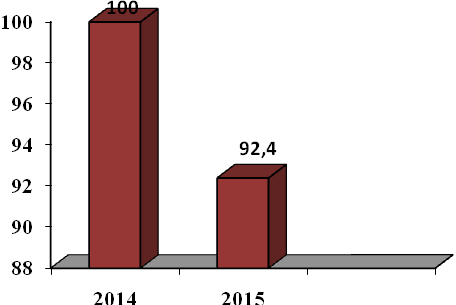 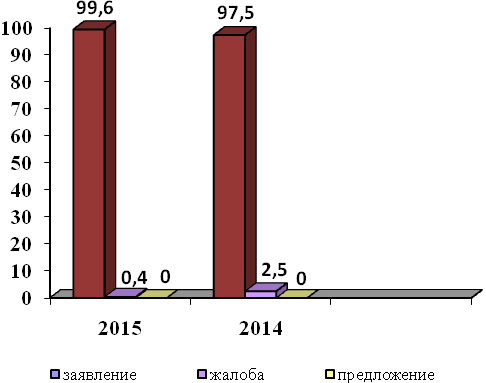 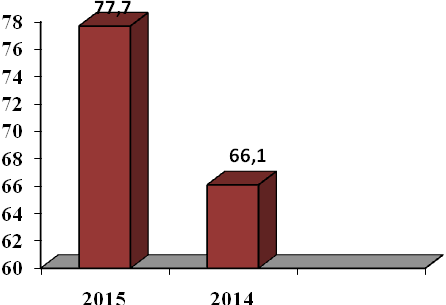 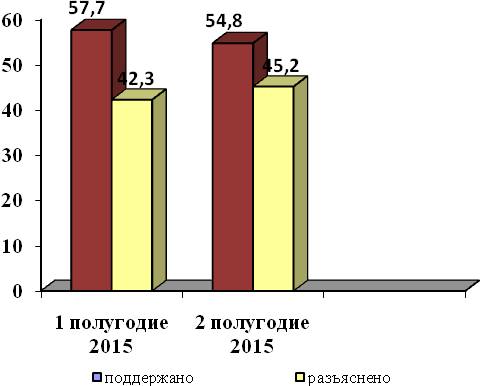 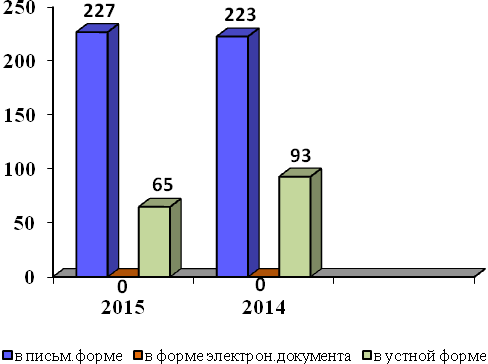 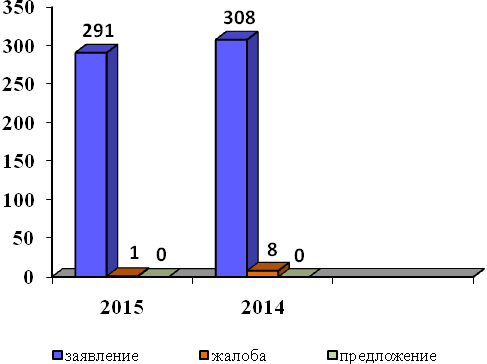 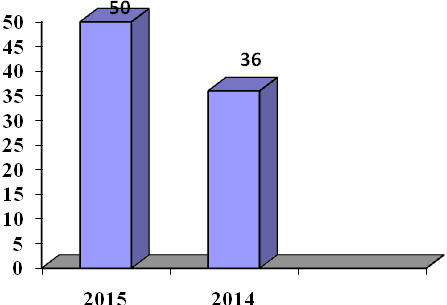 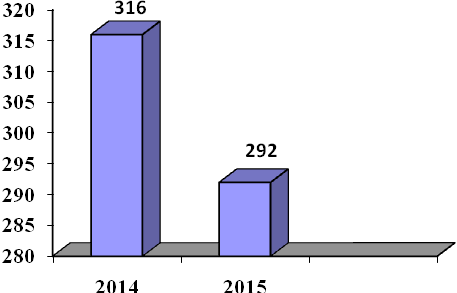 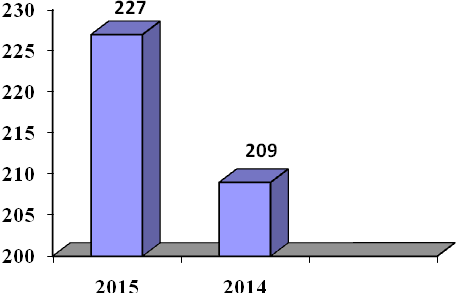 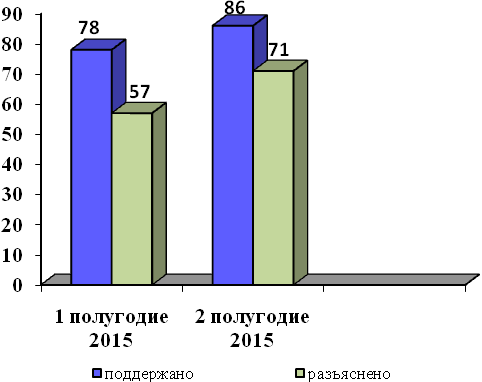 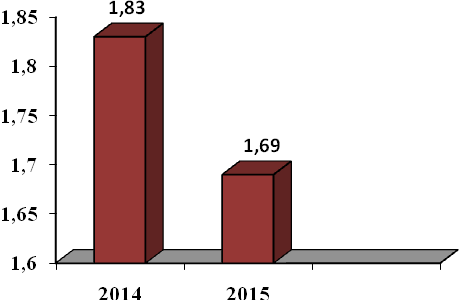 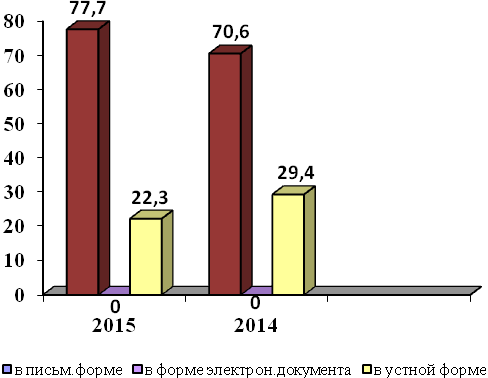 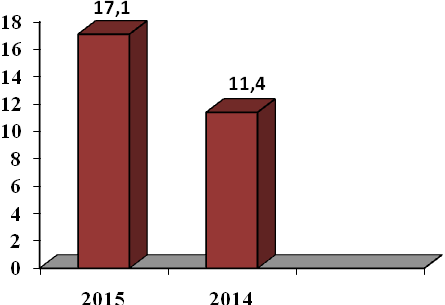 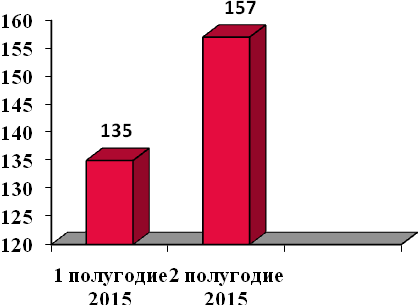 